City of SadievilleP.O. Box 129, 605 Pike Street Sadieville, Kentucky 40370AGENDASPECIAL CITY MEETING THURSDAY, MAY 7, 2020 – 10:00 A.M.CITY HALLCALL TO ORDERMOMENT OF SILENCEROLL CALL/DETERMINATION OF QUORUMMOWING QUOTES FOR 215 MAIN ST, 204 CUNNINGHAM AND SADIEVILLE SCHOOLADJOURNMENT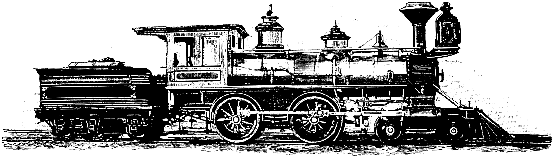 